T.C.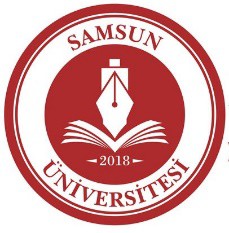 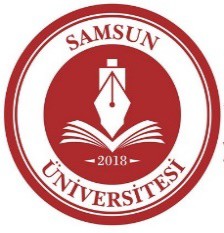 SAMSUN ÜNİVERSİTESİ LİSANSÜSTÜ EĞİTİM ENSTİTÜSÜSOSYOLOJİ DOKTORA PROGRAMI 2022-2023 BAHAR DÖNEMİ DERS PROGRAMI*HS:Haftalık SaatD.KoduDers AdıÖğretim ÜyesiHS*Ders ProgramıDers ProgramıDers ProgramıDers ProgramıDers ProgramıDers ProgramıD.KoduDers AdıÖğretim ÜyesiHS*YerP.tesiSalıÇarş.Perş.CumaSeminerSeminerSeminerSeminerSeminerSeminerSeminerSeminerSeminerSeminerSOS802SeminerSOS802SeminerKredili Teorik DerslerKredili Teorik DerslerKredili Teorik DerslerKredili Teorik DerslerKredili Teorik DerslerKredili Teorik DerslerKredili Teorik DerslerKredili Teorik DerslerKredili Teorik DerslerKredili Teorik DerslerSOS806Türkiye’de Düşünce Akımları Prof. Dr. Kenan ÇAĞAN 3 11:30-15:00SOS826 Gastronomi ve Gıda Endüstrisi Doç. Dr. Ahmet GÖKÇEN3 08:30-11:15SOS808 Gözetim Toplumu Doç. Dr. Özgür KIRAN3 08:30-11:15SOS818 Akışkan Toplum Dr. Öğr. Üyesi Yaşar YEŞİLYURT3 15:15-18:00SOS804 Sosyal Sistem ve Sosyal Kontrol Dr. Öğr. Üyesi Faruk TURĞUT3 11:30-15:00Uzmanlık Alan DersleriUzmanlık Alan DersleriUzmanlık Alan DersleriUzmanlık Alan DersleriUzmanlık Alan DersleriUzmanlık Alan DersleriUzmanlık Alan DersleriUzmanlık Alan DersleriUzmanlık Alan DersleriUzmanlık Alan DersleriSOS850Uzmanlık Alan DersiSOS850Uzmanlık Alan DersiSOS850Uzmanlık Alan DersiSOS850Uzmanlık Alan DersiSOS850Uzmanlık Alan DersiSOS850Uzmanlık Alan DersiDanışmanlıkDanışmanlıkDanışmanlıkDanışmanlıkDanışmanlıkDanışmanlıkDanışmanlıkDanışmanlıkDanışmanlıkDanışmanlıkDanışmanlık Danışmanlık Danışmanlık Danışmanlık Danışmanlık Danışmanlık